   לקט חומרי למידה לפורים     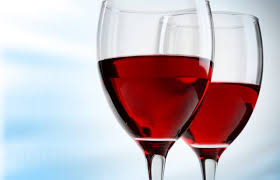 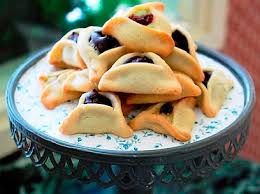 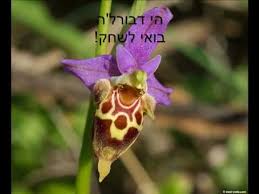 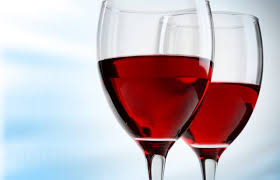 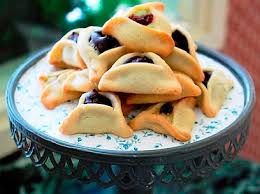 משתה ושמחה – אצל האדם,  ותחפושות בטבעעדלאידע – משתה ושמחה....הצד האפל של אוזני המן – כתבה הכוללת סרטון (אתר דוידסון)
האם אכילת מאכלים עם פרג, גורמת למי שאכל מהם מספיק, להיכשל בבדיקת סמים? 
נכנס יין ... – מצגת על השפעת האלכוהול על גוף האדם והתנהגותו (עמלנט)
האלכוהול והמוח - סרטון על האפקט של האלכוהול על המוח והנזקים שזה עלול לגרום במידה ונפריז בכמות. הסרטון מעלה את המודעות לצריכה חכמה יותר של אלכוהול- כי צריך לדעת.(אנגלית עם כתוביות בעברית)
אלכוהול – אל תאבד את עצמך - מצגת אינטראקטיבית על השלכות של שתיית אלכוהול על קשרים אישיים ועל הדימוי העצמי. צוות חינוך חברתי, מטח.	
חברים ולא שותים – סרטון על חברות בצל האלכוהול, ולחץ חברתי, מטח	 
חידון: נזקי האלכוהול - חידון מתוקשב, אתר טריוויה קידס
מערך פעילויות בנושא שתיית אלכוהולפורים בטבעפורים בטבע – גלילה אלדאג, מצגת על המשמעויות של 'ההתחפשות' בטבע .
בטבע – כל יום פורים על התחפושות בטבע (מרכז פסגה תל אביב)
תופעת החקיינות בטבע, אוהד שלום, על סוגי חקיינות ושפע דוגמאות מצולמות.
פורים בטבע – בעלי חיים בתחפושת. מערכת מסע אחר
העדליאדע הקטנה של הטבע, ורד שפירא, מכון דוידסון.
תחפושות בטבע, סרטון מאת אורי אלון 
פעילות מתוקשבת לפורים – על פורים בטבע, ד"ר נורית קינן, מטח
ביולטר לפורים - מקבץ מגוון של חומרים לפורים, רבקה משגב, גיליון 14 של ביולטר